أكاديمية دار عمان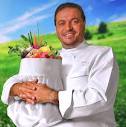 فـــــــــــن الطـــــــهي :التطبيق العملي في أكبر المطاعم في صنع المأكولات وعمل أشهر المأكولاتيتعرف المتدربين على تطبيقات عملية في فن الطهي من حيث :اولا : إتقان مبادئ وإجراءات صحة وسلامة الأغذيةثانيا : تزويده بالمعرفة في طرق تجهيز وتخطيط المطبخرابعا : التعرف على المعدات والأدوات المستخدمةخامسا : وتزويد الطالب بالمهارات اللازم تطبيقها في فن الطهي في جميع  أقسام المطبخ: الساخن، البارد، والحلويات. التعرف على الوحدات الحراريه الموجوده في المأكولات والقيمه الغذائيه للمأكولات .Dar Amman Academy  ,Our ContactsPhone:+962  6 568 1117Mobile:+962 79 894 3445Mobile:+962 77 774 6931E-mail:info@darammanacademy.com